от  06 октября  2021 г.          № 5-1/ 5                                       с. Уег, Республики Коми                 В соответствии со ст. 36  Устава муниципального образования сельского поселения «Уег»Совет сельского поселения «Уег» решил:      1. Избрать главой сельского поселения «Уег»  Чупрову Марину Пантелеймоновну.      2. Установить, что глава сельского поселения «Уег» исполняет полномочия председателя Совета сельского поселения «Уег» с правом решающего голоса и возглавляет администрацию сельского поселения «Уег».      3. Главе сельского поселения «Уег» приступить к исполнению полномочий  с  07 октября 2021 г.     4. Решение вступает в силу со дня принятия.Председательствующий на заседании                                              М.П.Чупрова                                            Советсельского поселения«Уег»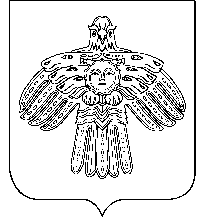 «Уег»сикт овмöдчöминсасöветРЕШЕНИЕПОМШУÖМОб избрании главы сельского поселения «Уег»